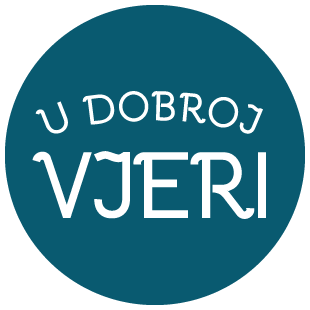 IZVJEŠTAJ 2018.RAZGOVORI U DOBROJ VJERIOrganizirali smo tribine koje promišljaju u Crkvi kontroverzna pitanja poput pobačaja i položaja LGBTIQ* osoba i obitelji.26..2.2018.: Obitelji u dobroj vjeriRazgovarali smo o sadržaju, o odnosima unutar obitelji, o okolini koja djeci pruža siguran prostor za rast i razvoj. Razgovor je moderirala Jadranka Brnčić, a sudjeluju psihologinja Maja Tadić Vujčić, Ivo Šegota i Mario Primorac iz Duginih obitelji, Antonija Potočki iz inicijative U dobroj vjeri i Mihael Sečen iz projekta NeprocjenjivA.8.12.2018.: Reproduktivna pravda u dobroj vjeriU dobroj vjeri razgovarale smo s Rebeccom Todd Peters, profesoricom Elon Sveučilišta (North Carolina, USA), moralnom teologinjom, socijalnom etičarkom i prezbiterijanskom svećenicom o njenoj knjizi "Trust Women: A Progressive Christian Argument for Reproductive Justice”.AKTIVNOSTITokom 2018. godine U DOBROJ VJERI nastavile smo zagovarati ratifikaciju Konvencije VE o sprečavanju i borbi protiv nasilja nad ženama te smo sudjelovale u nekoliko prosvjednih akcija kojima je za cilj bio ukazati na nužnost ratifikacije Konvencije.

Sudjelovali smo u obilježavanju Međunarodnog dana nenasilja koje je 2. listopada organizirala Udruga RAND. S udrugom RAND, Inicijativom Vjernici za mir i Hodos suorganizirale smo obilježavanje Kristalne noći, 9. studenog. ORGANIZACIJSKI RAZVOJOd početka djelovanja sudjelujemo na međunarodnim i domaćim konferencijama i skupovima, radionicama, panelima, istraživanjima:Konferenciji Mir i Sukobi; današnji i budući izazovi koja se održala 16. i 17. Travnja 2018.Skup: Žene u feminističkom i teološkom istraživanju, Omiš, 24.- 30. 04. 2018.Skup: Teološki otpor usponu totalitarizma danas, Visoko, 11.-13. 05. 2018.Konferencija “Challenging fundamentalisms in Eurasia/Central Asia”, Kirgistan, 08.- 10.- 08. 2018.
6. 6. 2018. održanai je Skupštinu na kojoj je potvrđena odluka o osnivanju vjerske udruge,, predstavljen i usvojen statut, te odabran izvršni odbor, izvršna direktorica i njene zamjenic(i)e.U DOBROJ VJERI NA RADIU 808U suradnji s Radiom 808 isproducirale smo 30 radio emisija U DOBROJ VJERI kroz koju smo nastavile obrađivati teme dijaloga sekularnog i religijskog, rodne ravnopravnosti, ljudskih prava, izbjegličke krize, mirovnog rada. Imale smo priliku razgovarati s brojnim gostima i popratiti brojna događanja.Dugine ObiteljiU suradnji s udrugom Dugine obitelji, inicijativa U dobroj vjeri 26. 02. 2018. organizirala je tribinnu Obitelji u dobroj vjeri, a kako bi u središte rasprave, namjesto forme stavili sadržaj. Razgovor je moderirala Jadranka Brnčić, a o odnosima unutar obitelji, okolini koja djeci pruža siguran prostor za rast i razvoj i poteškoćama s kojima se suočavaju LGBTIQ* obitelji razgovarala je s Majom Tadić Vujčić (institut Ivo Pilar), Mihaelom Sečenom (NeprocjenjivA), Antonijom Potočki (U dobroj vjeri) Ivom Šegotom i Marijem Primorcem (Dugine obitelji). U prvoj emisiji druge sezone, slušateljicama i slušateljima prenjeli smo razgovor koji smo za njih snimili i uredili.UskrsnaPovodom Uskrsa razgovarale smo važnosti i poruci Uskrsa kao najvažnijeg kršćanskog blagdana s hermeneutičarkom Jadrankom Brnčić. MizoginijaKako je mizoginija utkana u strukture društva u kojem živimo, ali i sliku i ulogu žene kakvu često propagira Rimokatolička Crkva, razgovarale smo s teologinjom i kulturologinjom Gretom Grakalić Rački. Festival Tolerancnije i Nisi sama ideš s namaO dvanaestom izdanju festivala tolerancije, odnsono Jewish Film Festivala porazgovarale smo s Vanjom Daskalović koja nam je otkrila zanimljivosti o nastanku festivala, njegovom razvoju i ovogodišnjem programu. O kampanji „Nisi sama ideš s nama“, koja je ženama oboljelima od malignih bolesti omogućila besplatan taxi prijevos do i sa kemoterapije razgovarale smo s Petrom Mađerčić iz Zaklade Solidarna.Regina Amitch QiunnPovodom konferencije „Mir i sukobi: budući i sadašnji izazovi“,  16. i 17. travnja bile smo u Rijeci i imale iznimnu priliku porazgovarati s jednom od predavačica. Lana Bobić razgovarala je s Reginom Ammicht Qiunn, njemačkom katoličkom teologinjom koja nam je objasnila problem s nacionalističkim shvaćanjem ženskih tijela kao državnih teritorija. Antonija Potočki izvjestila nas je o  slučaju izbjegličke obitelji tragično poginule Madine Hussiny, čija su se ljudska prava brutalno kršena od strane MUP-aLidija Matošević najavljuje dolazak Elizabeth Schussler Fiorenze.
Povodom dolaska i predavanja "Feminism, Religion, Theology" pionirke feminističke teologije, ugledne katoličke teologinje Elizabeth Schussler Fiorenze u Zagreb, Lana Bobić razgovarala je s Lidijom Matošević, voditeljicom Sveučilišnog centra za protestantsku teologiju Matija Vlačić Ilirik, organizatora predavanja. Iskoristili smo priliku i postavili nagradno pitanje, a najbrži odgovor osvojio je knjigu „Njoj na spomen“, E.S. Fiorenze.Hod i Tanja GrabovacU prvoj live emisiji ugostile smo doktoranticu teologije na Karl-Franzens-Universität u Grazu, Tanju Grabovac s kojom smo porazgovarali o femisnističkoj teologiji, obišli i prokomentirali brojna događanja po gradu, „Hod za život“, protuakciju feministkinja i performans Siniše Labrovića. Ugostili smo i slučajnog prolaznika koji je imao želju dati svoj komentar i tako osovojio knjigu „Vjera u dijalog“Vjerujemo u dijalogU još jednoj live emisiji osvrnuli smo se na pad utjecaja Rimokatoličke Crkve i recentni referendum o pobačaju u Irskoj. Ugostili smo Luku Juranića s Tabor Film Festivala i Ivana Blaževića iz Dobrih domaćina s kojima smo razgovarali o inkluzivnom programu Tabor Film Festivala i nužnosti dijaloga u društvu.Snežana AndjelićTokom  studijskog putovanja u Izrael i Palestinu, Antonija Potočki o izgradnji mira razgovarala je s Snežanom Andjelić, direktoricom Mennonite central comitee, kršćanske organizacije koja djeluje na području ljudskih prava, izgradnje mira i pravde u Izraelu i Palestini.Tarek i EminaTokom studijskog puovanja u Izrael i Palestinu Antonija Potočki razgovarala je o situaciji u Palestini i položaju Palestinaca s Tarekom Al-Zoughbiem iz Conflict Resolution Center u West Banku u Betlehemu. Lana Bobić s Eminom Bužinkić iz Centra za mirovne studije porazgovarala je o polijskom nasilju prema izbjeglicama u RH i općenito politike zatvorenih granica EU.Uvijek je bolje davati nego primatiPovodom Solidarnog koncerta za djecu fonda Desa i Jerko Baković, kojim se želi oploditi fond za školovanje djece lošeg socio-ekonomskog razgovarali smo s Marinom Šrabalo iz Zakdlade Solidarna koja nam je rekla sve što trebamo znati o fondu, 31 stipendistiu i stipendistici fonda te samom koncertu. A nismo propustili priliku porazgovarati i sa Sanjom Luque Akrap iz SODO orkestra- sustava orkestara djece i omladine koji su nastupali na koncertuNeprocjenjivA
Lana Bobić razgovarala je Mihaelom Sečenom iz projekta NeprocjenjivA o LGBTIQ* vjerskom aktivizmu, položaju LGBTIQ* vjernika u Crkvi i odnosu Crkve prema LGBTIQ* osobama.Sjećamo se sezone i idemo na morePrije ljetne pauze prisjetili smo se tema koje smo obrađivale i ljudi koje smo imale čast ugostiti u drugoj sezoni. Društvene krizeNastavili smo izvještavati o humanitarnoj krizi, problemu policijske brutalnosti nad izbjeglicama na hrvatskim granicama i sve većem broju izbjeglica u Bihaću i Kladuši. Predstavili smo zabrinjavajuće podatke UN Womena o rodnoj dimenziji migracija. Osvrnuli smo se i na goruću temu pedofilskih skandala koji su potresli Rimokatoličku Crkvu u SAD-u.StepStudentski evanđeoski pokret- STEP za cilj ima okupiti studente iz raznih evanđeoskih denominacija u cilju duhovnog rasta. Koji su im ciljevi, što sve i kako rade razgovarali smo s članovima STEP-a, Elom Magdom, Ivanom Gjurić  i Tomislavom MinićemFališPovodom šestog izdanja Festivala alternative i ljevice razgovarali smo sa Zoranom Grozdanovom o dva teološka događanja na Fališ-u. Predavanju "Kršćanstvo, ljudski rod i novi nacionalizam" legendarnog Jürgena Moltmana i okruglom stolu "Bog na razmeđi vjere i ideologije" na kojem su sudjelovali mitropolit Porfirije Perić i fra Ante Vučković, dok je razgovor moderirao upravo Zoran Grozdanov. Postavili smo i nagradno pitanje, a slušateljica Monika Popčević točnnim je odgovorom na FB stranici osvojila knjigu Vjera u dijalog.Izazovi suvremenih obiteljiU javnom prostoru često imamo prilike slušati o važnosti obiteljskih vrijednosti i formi koje se smatraju obiteljima dok o sadržaju unutar obitelji rijetko imamo prilike slušati. Stoga smo s mladim roditeljima Denijem i Magdalenom Jurić te i Sandrom Grozdanov volonterkom programa Moje mjesto pod suncem, razgovarali o stvarnim problemima i izazovima s kojima se obitelji suočavaju u suvremenom svijetu, konkretno u hrvatskoj danas.Žene su sposobne donositi moralne odlukePovodom izlaska knjige „Trust Women: a Progressive Christian Argumentation for Reproductive Justice“ Rebece Todd eters, i marša solidarnosti  razgovarali amo i promišljali o temi koja uvelike polarizira hrvatsku javnost, napose vjernike i vjernice. Glasno o pobačaju razgovarali smo sa Sanjom Kovačević iz Platforme za reproduktivna prava.Aktivistička
Povodom nepravomoćne presude za pomaganje ljudimavolonteru udruge Are You Syrious, Draganu Umičeviću rasvjetlili smo slučaj i  otkrili zašto je nepravedan i sramotan. Promislile smo važnost aktivne participacije građana i građanki u borbbi za ljudska prava i pozvali slušateljstvo na prosvjednu akciju povodom Međunarodnog dana nenasilja „Nije izbjeglička kriza, nego ispit ljudskosti i Marš solidarnosti: Glasno o pobačaju.Vox Feminae
Povodom danaestog izdanja Vox Feminae festivala razgovarali smo s ekipom iz organizacijske i volonterske postave festivala. Uspjeli smo porazgovarati s umjetnicom Anom Kovačić, autoricom izložbe „Njen Pantenon“ koja tematizira osobni odnos prema religiji i voditeljicom radionice „Moj Pantenon“ koji polaznice i polaznike potiče da promisle svoj odnos prema religiji.SiromaštvoRazgovarali smo s Matejom Medlobi, volonterkom građanske inicijative „Ljudi za ljude“ koja je krenula s prikupljanjem pomoći za ljude koji žive ispod ruba siromaštva u naseljima oko Gline, a zatim se proširila na čitavu Hrvatsku. Promislili smo pitanje siromaštvaiz perspektive teologije oslobođenja i Jona Sobrina, autora knjige „Izvan sirotinje nema spasenja“.Raskol ili ne
O uzrocima i posljedicama mogućeg raskola Ruske pravoslavne Crkve sa Carigradskom patrijaršijom zbog podrške ukrajinskom zahtjevu za autokefalnom crkvom razgovarali smo s dr. Draganom Radićem iz Pravoslavne Crkve u Zagrebu. Zašto se mrzimo?Kao dio ciklusa tribina „Zašto se mrzimo“, na tribini "Religijske predrasude kao poticaj mržnji" uz moderaciju Branimira Pofuka sudjelovali su dubrovački biskup Mate Uzinić, mitropolit zagrebačko-ljubljanski Porfirije Perić, zagrebački muftija i predsjednik Mešihata Islamske zajednice Aziz efendija Hasanović i rabin Židovske općine Zagreb i glavni rabin u Hrvatskoj Lucijan Moše Prelević. Izvjestili smo kako je bilo na tribini, a povodom tribine i ciklusa razgovarali sa organizatorom Željkom Rogošićem iz Centra tolerancijeVjeronauk u školamaTokom rujna i listopada pitanje vjeronauka u školama postane posebno zastupljeno u javnom prostoru. Istražili smo što o vjeronauku u školama misle naši sugrađani i sugrađanke.SvjedociZbog sve učestalijeg širenja straha i mržnje prema izbjeglicama, ali i demoniziranja i etiketiranja volontera i volonterki koji s izbjeglicama rade, sakupili smo svjedočanstva onih ljudi koji svoja uvjerenja žive kroz pomoć onima kojima je potrebita, izbjeglicama, tražiteljima i tražiteljicama azila i azilatima_cama.Priziv savjestiZbog priziva savjesti u ljekarništvu promislili smo pitanje savjesti, priziva savjesti i pokušali dokućiti kako poštovati pravo slobode savjesti onda kada to pravo ugrožava prava drugih. Možemo li govoriti o pravu na priziv savjesti onda kada je to pravo instrumentalizirano kao sredstvo ideološke borbe?Nenasilni otpor
Povodom treninga produbljenja „ Umiijeće nenasilja – Zalog sigurnosti“ razgovarale smo s Anom i Ottom Rafai o udruzi RAND, trenuungu nenasilnog rješavanja sukoba, važnosti razvoja kulture nenasilja i nužnosti nenasilnog pružanja otpora nepravdi.HRFF i Dugine obiteljiNajavile smo Human Rights film Festival, izložbu Ellie on the road o Eleanor Rooswelt i Općoj deklaraciji o ljudsim pravima i razgovor s Rebeccom Todd Peters povodom njene knjige Trust Women: A Progressive Christian Argument for Reproductive Justice. Razgovarali smo i s Ivom Šegotom o Duginim obiteljima i njihovom položaju u društvu.Ženska Biblija i Solidarna na HRFF-uPredstavile smo Žensku Bibliju, knjigu feminističke reinterpretacije Biblije oko čijeg se izdanja okupilo dvadesetak teologinja predvođenih Lauirane Savoy. Predstavile smo i knjigu Marija Magdalena: Od Isusove učenice do bludnice Jadranke Rebeke Anić i Irene Sever Globan. Razgovarale smo s Ivanom Blaževićem povodom proslave sedamdesete godišnjice proslave Opće Deklaracije o ljudskim pravima.